Рекомендации для родителей подготовительной к       школе группы детей Готовим руку к письмуК 6-7 годам дети могут выполнять сложные задания, требующие достаточной точности и согласованности движений кистей рук. Можно предложить детям выполнить разные виды плетений из бумаги, ткани, тесьмы.Точность и ловкость движений пальцев приобретаются детьми, когда они занимаются изготовлением бус из бумаги. Дети сами разрезают бумагу, скручивают ее в бусины, проклеивая ее конец, а затем нанизывают на нитку.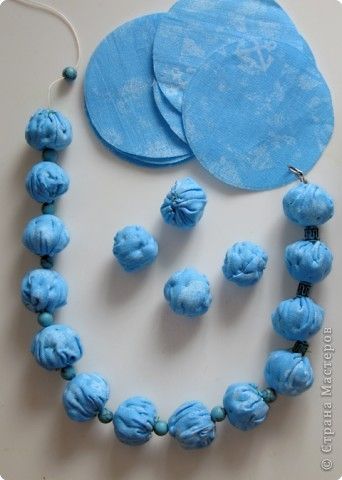 Очень полезны для развития пальцев рук ребенка рисование и раскрашивание. Не рисуйте фломастерами: они не требуют никаких усилий от ребенка и не развивают мышц пальцев руки. Отдавайте предпочтение цветным карандашам и восковым мелкам.Рисуйте или распечатайте лабиринты, и пусть ребенок « ходит » по ним, отмечая свой путь карандашом. Пусть ребенок сам нарисует лабиринт.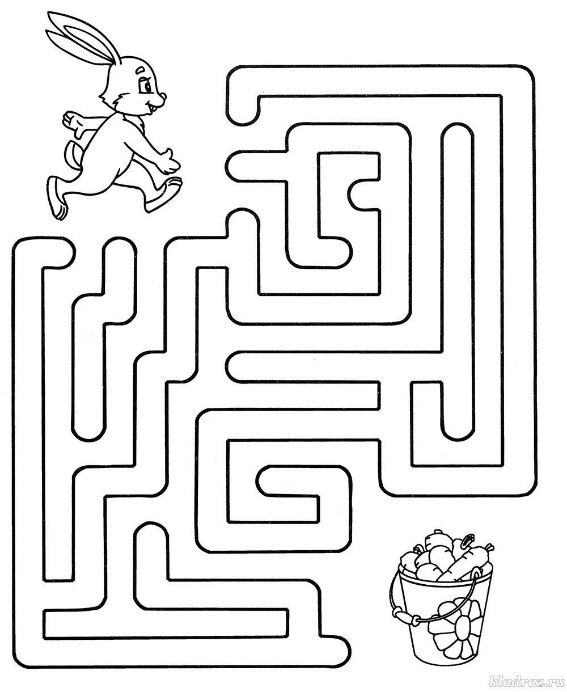 Бывают картинки с пронумерованными точками, которые нужно соединять по порядку. Или просто точки без номеров, которые стоят достаточно близко,- некоторым детям нравится их соединять и потом раскрашивать и дорисовывать картинку.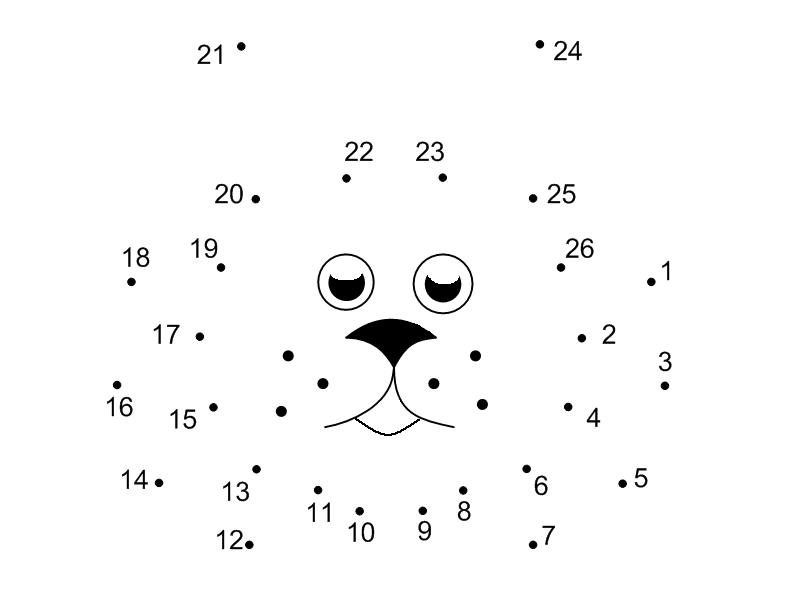 Используйте разнообразные трафареты. Не обязательно покупные- обводить можно что угодно. А получившиеся картинки очень интересно дорисовывать и заштриховывать.                                              Как пополнить словарный запас у детей 6-7 летСловарный запас в основном формируется в семье и складывается к 6-7 годам.  Дальше ребенок будет « добирать» новые слова за счет прочитанных литературных произведений, услышанных и усвоенных на экскурсиях и занятиях, при обучении рассказыванию, во время словесных игр. Многие чрезвычайно просты и не требуют более 10-15  мин.Предложите ребенку игры и упражнения, направленные на расширение и активизацию словаря.Взрослый предлагает ребенку называть все предметы, мимо которых он проходит, обязательно указывая, какие они: «Вот девятиэтажный серый дом. У него много окон и два подъезда. Вот рыжая пушистая кошка».Что я загадал? Взрослый перечисляет признаки, свойства предмета, возможные действия с ним: « Круглый оранжевый фрукт, из него можно сделать сок».Загадай – мы отгадаем. Составление ребенком загадок-описаний.При знакомстве с многозначными совами желательно использовать наглядность: рисунки, иллюстрации, сами предметы. Например : вспомните какими бывают иголки ( швейными, медицинскими, иголки у ежа, сосновые иголки). Попросит ребенка объяснить значение слов в словосочетаниях: острая коса-длинная коса.Большое значение в обращении детского словаря работа по словообразованию. Ребенок начинает понимать, как образуются  новые слова: названия детенышей животных, некоторых слов( почему цветок-подснежник, а гриб подберезовик).Выполнение заданий на подбор антонимов и синонимов требует достаточного объема словаря.Необходимо учить детей различать и подбирать слова, близкие и противоположные по значению слова (антонимы и синонимы).Скажи наоборот. Взрослый называет слово, а ребенок противоположное ему по значению: толстый-тонкий, сильный-слабый, стоять-идти, война-мир и т.д.Продолжи цепочку. Взрослый называет одно –два слова, а ребенок должен подобрать как можно больше близких по значению слов: пища-еда-корм-продукты; жилище-дом-квартира-здание; идти-шагать-топать-шлепать; веселый-озорной-смешнойИграем и развиваем грамматический строй речиИз чего сделано? (с мячом). Взрослый, бросая мяч, говорит: « Сапоги из кожи», а ребенок возвращая мяч, отвечает: « кожаные»Чей хвост? Ребенку предлагается угадать, чьи хвосты изображены на картинке. Например: « У зайца какой хвост? Заячий».Скажи наоборот. Взрослый предлагает малышу посмотреть на мальчика, который делал все наоборот. Мама его просит подойти – он отходит; мама просит убрать игрушки- он разбрасывает;  скажет мама: « Повернись ко мне»- он отворачивается. Объясняя правила игры, взрослый просит ребенка представить, что бы сделал такой мальчик-«наоборот», если бы его попросили: встать, показать ладони, открыть рот, опустить руки, поймать мяч, согнуть руки, положить ручку, отодвинуть стул и т.п.Бывает-не бывает. Взрослый просить внимательно слушать то, что он скажет. Если то , что он скажет бывает, надо хлопнуть в ладоши и повторить сказанное; если не бывает- покачать головой и промолчать. Затем взрослый медленно отчетливо произносит  сочетание слов: Кошка летает. Рыбка летает. Воробей летает, стол прыгает, Гусеница прыгает. Зайчик прыгает. Собака прыгает. Дом прыгает. Лодка плавает. Топор плавает.(И т.д.)Подбери слово. Взрослый предлагает ребенку внимательно слушать и выбирать для рыбки, лягушки, бабочки правильные, точные действия ( глаголы). Рыбка: к камню ( отплыла или подплыла); от берега ( переплыла или отплыла); всю реку( всплыла или переплыла? Бабочка к цветку ( отлетела или подлетела); с ветки на цветок ( облетела или перелетела) вокруг капусты( влетела или облетела)? Лягушка: к бревну ( подпрыгнула или впрыгнула); на бревно( впрыгнула или выпрыгнула); с бревна( отпрыгнула или спрыгнула)?Упражнение продолжается до тех пор, пока ребенок не станет сознательно и точно подбирать нужный приставочный глагол.Перечисленные упражнения помогут развивать речь вашего ребенка, что позволит ему выражать свои мысли более выразительно и правильно.Праздник красивой речиРебенок седьмого года жизни правильно произносит все звуки родного языка, четко и внятно составляет фразы; говорит громко, но в зависимости от ситуации может говорить тихо и даже шепотом; умеет изменять темп речи с учетом содержания высказывания, четко произносит слова, учитывая при этом нормы литературного произношения; пользуется интонационными средствами выразительности.Свои возможности дошкольник может показать в играх.Скажи наоборот. Взрослый произносит различные слоги, а ребенок произносит слоги наоборот. Например: ау-уа, ры-ыр, ос-со…                Сигнальщики.            У ребенка  карточки, на одной стороне из которых изображен колокольчик, на другой колокольчик зачеркнут. Если слово начинается с глухого согласного, ребенок показывает зачеркнутый колокольчик, если со звонкого-обычный колокольчик.Заколдованное слово. Взрослый предлагает ребенку « спасти » слово, проговорив все звуки, из которых оно состоит. Сначала следует подбирать односложные легкие слова, например « мяч », а потом усложнять.Телеграфист. Ребенок отстукивает слоговый рисунок слова с помощью карандаша: мар-ме-лад, по-су-да, че-ре-па-ха…Звуковая цепочка. Взрослый называет первое слово, далее ребенок называет слово, начинающееся с того звука, которым заканчивается предыдущее слово. Например: весна-автобус-слон-нос-сова….Собери мозаику. Взрослый предлагает ребенку собрать мозаику: зеленую-если в слове заданный звук мягкий, синюю- если звук твердый. Одно правильно придуманное слово-одна деталь мозаики.Отыщи слова, отыщи звукЗемлю роет старый к…от (крот)Под землею он живет.Нам темно. Мы просим папуНам включить поярче ла…пу (лампу).На арену вышли …игры (тигры),  Мы от страха все притихли.	Подобные игры и упражнения по развитию фонематического восприятия облегчают дошкольнику процесс освоения правильного звукопроизношения, а в дальнейшем – чтения и письма.Удачи! Пусть все будет хорошо!